ИНФОРМАЦИЯо работе с обращениями гражданв администрации муниципального образования Тимашевский район за 2021 годВ 2021 году в администрацию муниципального образования Тимашев-ский  район  поступило  716  письменных  и 212 устных обращений граждан (диаграмма № 1).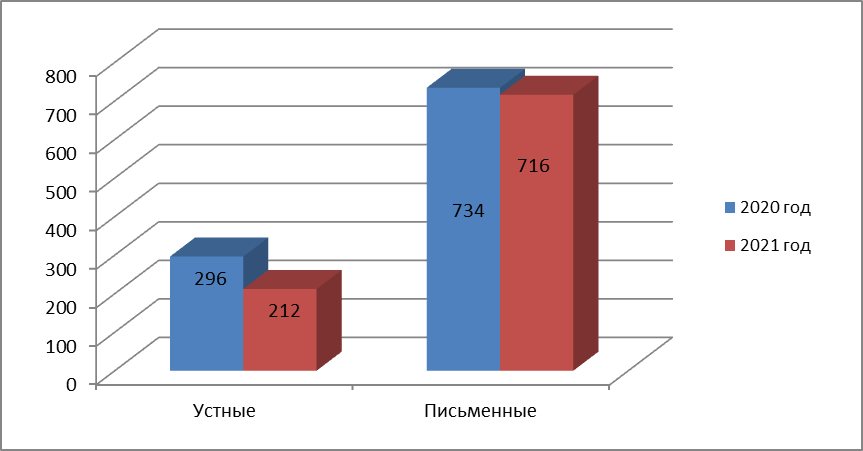 	Таким образом, количество письменных и устных обращений граждан, поступивших в 2021 году, по сравнению с 2020 годом  уменьшилось: письменных на 2 %, устных на 29 %.  Число обращений в форме электронного документа составило 56 % (402 электронных письма) (диаграмма № 2). 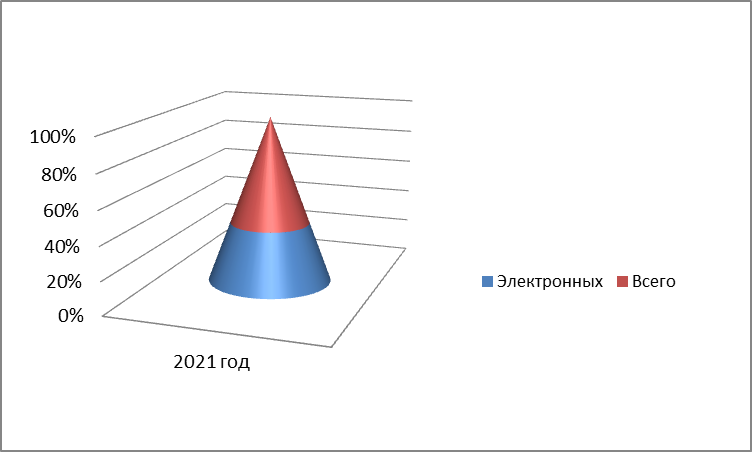 Увеличилось на 10 % (164 обращения) число обращений граждан Тимашевского района в Управление Президента Российской Федерации,  в администрацию Краснодарского края - уменьшилось на 13 % (201 обра-щение) в сравнении с тем же периодом 2020 года (диаграмма № 3). 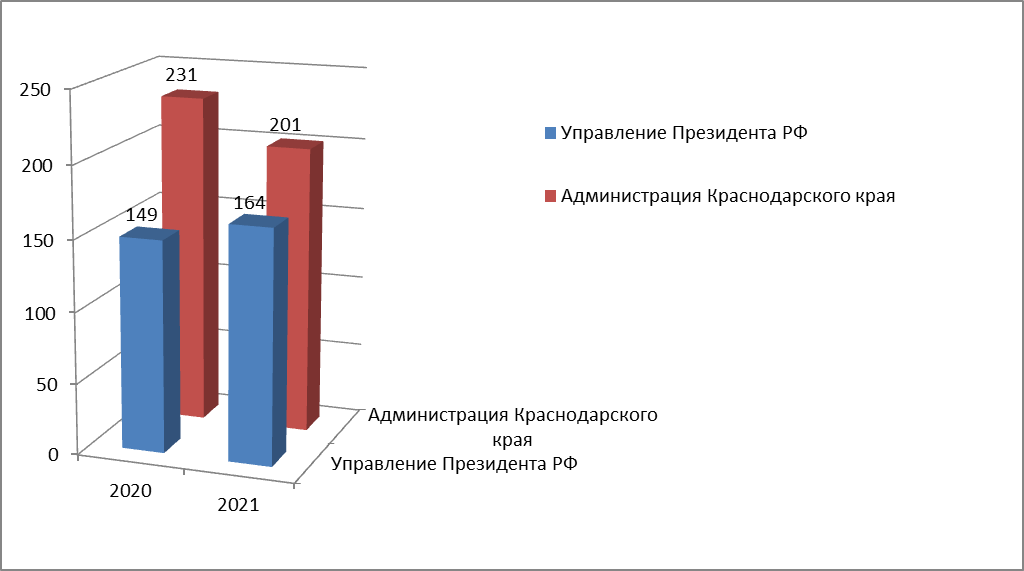 	Анализ количества письменных обращений в администрацию муниципального образования  Тимашевский район, поступивших от жителей поселений, на 1000 человек населения (диаграмма № 4) показывает, что чаще всего направляют обращения жители Поселкового сельского поселения, Роговского сельского поселения, Тимашевского городского поселения.  Реже всего обращаются жители Незаймановского и Днепровского сельских поселений и сельского поселения Кубанец.     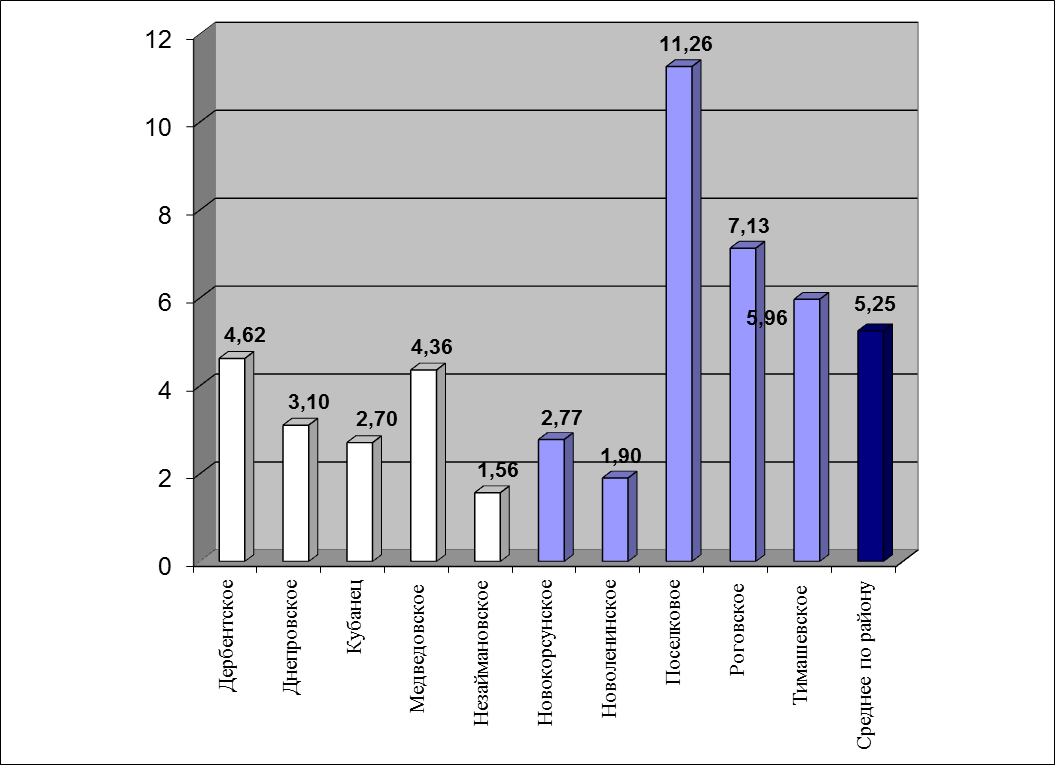 Количество  письменных  обращений  в  администрацию муниципаль-ного образования  Тимашевский  район,  поступивших  от  жителей  поселений в 2021 году (на 1000 человек населения),  в сравнении с 2020 годом сократилось от граждан Новоленинского сельского поселения (на 36 %), сельского поселения Кубанец (на 30 %), Медведовского сельского поселения (на 25 %), Новокорсунского сельского поселения (на 25 %), Дербентского сельского поселения (на 20 %) и Тимашевского городского поселения (на 22 %) и увеличилось от граждан Роговского сельского поселения (на 229 %), Поселкового сельского поселения (на 208 %)  (диаграмма № 5). 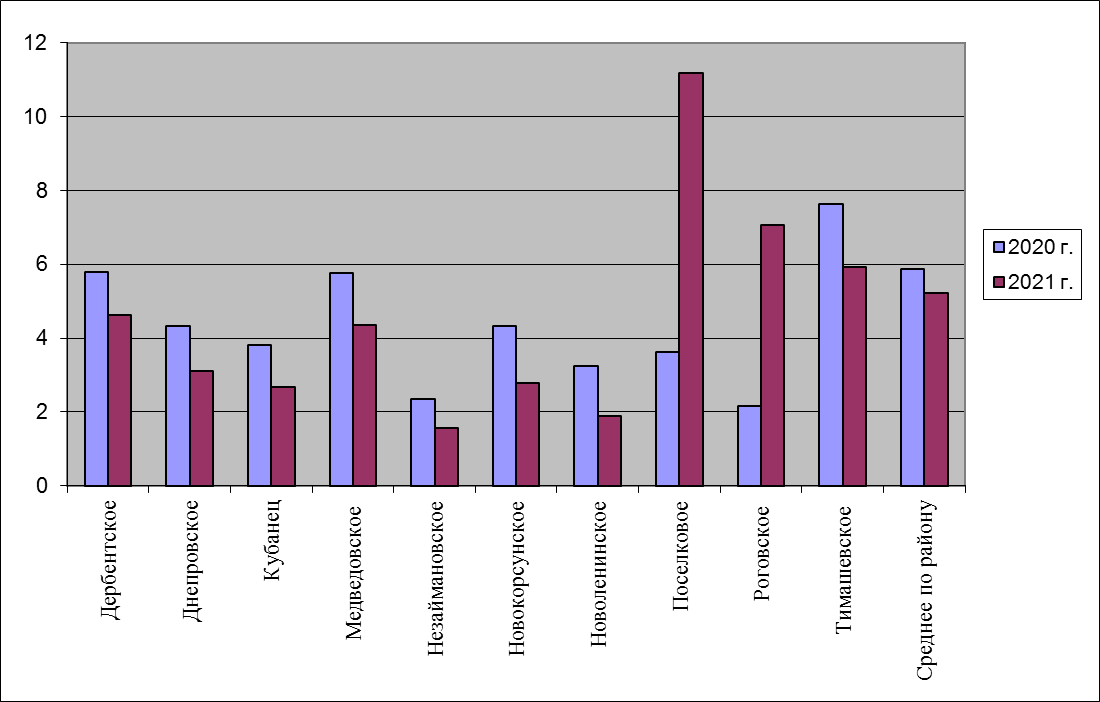 Анализ поступившей корреспонденции показал, что в письменных обращениях, поступивших в 2021 году, граждан больше всего волнуют следующие вопросы:Комиссионно  с  выездом на место с участием заявителей рассмотрено 13 % письменных обращений. Снижение числа выездов к гражданам связано с эпидемиологической обстановкой на территории Краснодарского края во время пандемии.На контроль полного исполнения (далее – КПИ) поставлено 20 % письменных обращений, в ответах на которые давались обещания по решению проблем заявителей для положительного разрешения вопросов.Результативность рассмотрения обращений (поддержана инициатива заявителей и приняты меры), поступивших в 2021 году, составляет 28 %. С целью расширения связей органов власти с населением составлен и утвержден график приема граждан главой муниципального образования и его заместителями. График приема граждан размещен на сайте администрации, информационном стенде в вестибюле администрации, во всех администрациях сельских и городского поселений, согласно которому организовывались и проводились приемы граждан.  В 2021 году главой и его заместителями на личных приемах принято 212 граждан (в сравнении с 2020 годом количество устных обращений снизилось на 28 %, диаграмма № 1). Главой  муниципаль-ного  образования   Тимашевский  район принято 112 граждан. Проведено 27 приемов, из них 10 - выездных. Положительно решено  22  %  (25 обра-щений),  поддержано - 27 %, разъяснено – 63 %.Используется возможность участия граждан Тимашевского района в видео приёмах в режиме видеосвязи с применением автоматизированных рабочих мест ССТУ. В режиме видеосвязи 19 граждан воспользовалось своим правом на обращение в органы исполнительной власти и местного самоуправления.В администрации муниципального образования Тимашевский район  организована работа телефона «горячая линия» для приема устных обращений граждан.  По телефону в администрацию района  поступило  196  сообщений. Из администрации Краснодарского края  с многоканального телефона  получено 157 сообщений. Специалистами, ответственными за работу с обращениями граждан, в общественной приемной муниципального образования Тимашевский район в течение года принято 544 гражданина. Информация о работе с обращениями граждан систематически освеща-лась на официальном сайте муниципального образования и в районных СМИ.В 2021 году проводились «прямые линии» по актуальным вопросам в печатных и электронных СМИ: 23 июля 2021 г. – «прямая линия» с первым заместителем главы муниципального образования Тимашевский район Мальченко Е.И. по вопросам социального развития в редакции газеты «Знамя труда»;30 июля 2021 г. – «прямая линия» с главой Тимашевского городского поселения  Паниным Н.Н. в редакции газеты «Знамя труда»;26 августа 2021 г. – «прямая  линия» с начальником управления образования администрации   муниципального   образования   Тимашевский   район  Проценко С.В. в редакции газеты «Знамя труда».В 2021 году осуществлялся контроль исполнительской дисциплины сотрудников  согласно графику проверок делопроизводства и работы с обращениями граждан в структурных подразделениях администрации, специалистам оказывалась методическая и практическая помощь.1 апреля 2021 г. проведен семинар-совещание со специалистами поселений, ответственными за делопроизводство и работу с обращениями граждан в поселениях, по вопросам работы с письменными обращениями граждан, организации личных приемов, порядка работы аудиосообщениями, работы  Платформы обратной связи, работы в системе личного приема граждан с использованием информационного ресурса ССТУ.РФ, выполнения Указа Президента Российской Федерации  от 17 апреля 2017 г. № 171.Отраслевая структураобращений гражданКоличество поступивших(% от общего числа)12Коммунальное хозяйство25 %Экология и природопользование14 %Транспорт и дорожное  хозяйство10 %Социальное обеспечение населения8 %Строительство и архитектура8 %Жилищное хозяйство7 %Земельные и имущественные вопросы6 %12Государство, общество, политика4 %Экономика, малый и средний бизнес3 %Образование  и культура3 %Здравоохранение2 %Безопасность и обеспечение  правопорядка2 %Сельское хозяйство2 %Трудовые отношения1 %Судебная и исполнительная системы1 %Прочие вопросы4 %